Анализсостояния детского дорожно-транспортного травматизмана территории Свердловской области за 3 месяца 2024 годаНа территории Свердловской области 
за 3 месяца 2024 г. зарегистрировано 50
(48; +4,2%) ДТП с участием несовершеннолетних, в которых 61 (49; 
+24,5%) ребенок получил травмы различной степени тяжести, погибших нет (1; -100%).Дорожно-транспортные происшествия, в результате которых пострадали дети, составили 9,8% от общего количества учетных дорожных аварий. Таким образом, дети стали участниками каждого 10 ДТП с пострадавшими в регионе.В 11 муниципальных образованиях Свердловской области отмечается рост аварийности с участием несовершеннолетних. На 100% увеличилось количество ДТП в Богдановиче, Невьянске, Реже, Сухом Логу, Красноуфимске (по 2 ДТП), Асбесте, Кушве, Новой Ляле, Серове, Заречном (по 1 ДТП), на 15% в Екатеринбурге (23 ДТП).31% (19) пострадавших в ДТП детей приходится на дошкольный возраст, 44% (27) на среднее школьное звено и 25% (15) на начальную школу, при этом большая часть пострадали в качестве пассажиров транспортных средств. По причине нарушения ПДД РФ водителями автотранспортных средств количество ДТП увеличилось на 18,4% (45), количество раненых в них детей на 43,6% (56).58% ДТП (29) произошли при ясной погоде и 44% (22) при неблагоприятных метеорологических условиях (пасмурно, снегопад, метель). Неблагоприятные погодные условия косвенно могли повлиять на возникновение ДТП с участием детей, так как ухудшается видимость, возрастает тормозной и остановочный путь у транспортных средств. Все происшествия с участием несовершеннолетних произошли в период с 07 ч. 00 мин. до 00 ч. 00 мин. (50 ДТП, 61 ранен), при этом пик происшествий пришелся на период с 09 ч. 00 мин. до 12 ч. 00 мин. (12 ДТП, 19 ранены), с 15 ч. 00 мин. до 18 ч. 00 мин. и с 18 ч. 00 мин. до 21 ч. 00 мин. (по 12 ДТП, в которых по 14 раненых) и с 12 ч. 00 мин. до 15 ч. 00 мин. (9 ДТП, 9 ранены). На автомобильных дорогах, расположенных в черте населенных пунктов, зарегистрировано 31 ДТП (-22,5%), в которых пострадали 33 (-19,5%) ребенка. Рост количества ДТП в населенных пунктах зафиксирован на 100 % в Сухом Логу и Первоуральске (по 2 ДТП), в Серове, Асбесте, Верхней Пышме и Кушве (по 1 ДТП). На автомобильных дорогах вне населенных пунктов зарегистрировано 19 ДТП (+171,4%), в результате которых травмированы 28 (+250%) детей. Из них, на дорогах федерального значения зарегистрировано 5 ДТП (-150%), в которых пострадали 5 детей (+150%). На автомобильных дорогах регионального значения произошло 19 ДТП (+58,3%), в которых 29 (+123,1%) детей получили травмы различной степени тяжести. На дорогах местного значения ДТП зарегистрировано23 ДТП (-28,1%), в которых 24 ребенка (-27,3%) травмированы.По категориям участников дорожного движения показатели распределились следующим образом: 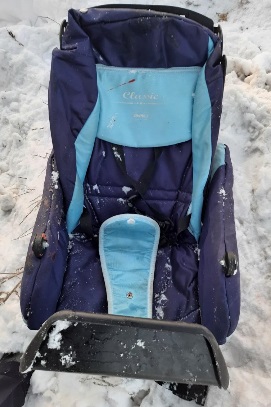 С участием детей - пассажиров зарегистрировано 38 
(27; +40,7%) ДТП, в которых пострадали 49 (28; +75,0%) детей, погибших нет (1, -100%). Из них в возрасте до 12 лет травмированы 32 ребенка (22; + 45,5%). Доля ДТП с участием детей - пассажиров от общего показателя аварийности с участием детей составила 76%.В 15 (уровень АППГ) случаях ДТП с пострадавшими детьми-пассажирами произошли по причине нарушения ПДД РФ водителем, в чьем транспортном средстве находились дети, в этих авариях пострадал 21 ребенок (+ 50%).В 6 ДТП (2; +200%) водители перевозили юных пассажиров в возрасте до 12 лет с нарушением правил перевозки детей, в этих авариях травмированы 
9 несовершеннолетних (2; +350%).Подавляющее большинство происшествий, в которых пострадали дети-пассажиры - это столкновения транспортных средств (30; +42,9%), количество травмированных в них детей увеличилось на 81,8% (40). Устойчивый рост количества ДТП с участием детей-пассажиров зарегистрирован с 18.00 до 19.00 часов (5 ДТП, 7 ранены), с 13.00 до 14.00 часов (4 ДТП, 4 ранены), с 20.00 до 21.00 часов (4 ДТП, 4 ранены) и с 15.00 до 16.00 часов (4 ДТП, 5 ранены). Большинство аварий произошли в субботу - 7 ДТП (+600%) и воскресенье - 10 ДТП (+66,7%), в которых ранены 8 и 10 детей соответственно. С участием детей-пешеходов зарегистрировано 
12 ДТП (17; -29,4%), в которых пострадали 12 (17; -29,4%) детей. От общего показателя аварийности с участием несовершеннолетних доля ДТП с участием детей-пешеходов составила 24%.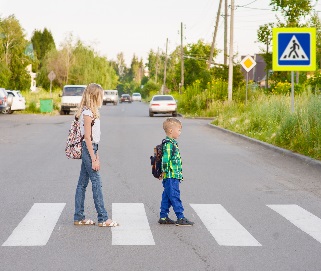 5 ДТП (-44,4%) произошли по причине собственной неосторожности несовершеннолетних пешеходов, в этих авариях пострадали 5 детей (-44,4%). Основным нарушением ПДД РФ, допущенным юными пешеходами, стал переход проезжей части в неустановленном месте (5).41,7% наездов на детей (5) совершены на пешеходных переходах. В таких происшествиях травмированы 5 детей (-54,5%). На 50% уменьшилось количество ДТП (1) и травмированных в них детей (1), на нерегулируемых пешеходных переходах, расположенных на участках дорог или улиц, проходящих вдоль территорий школ или иных детских учреждений.1 ДТП (-66,7%) произошло в темное время суток, когда на верхней одежде ребенка отсутствовали световозвращающие элементы. По возрастным характеристикам, наибольшее количество ДТП зарегистрировано с участием детей в возрасте 12-13 лет (3 ДТП, 0%). Все наезды на детей-пешеходов произошли в городах и населенных пунктах. По дням недели значительный рост ДТП наблюдается в среду (2 ДТП, 2 ранены, +100%), на прежнем уровне остались ДТП во вторник и субботу (по 2 ДТП). По времени совершения дорожные аварии (по 2 ДТП) зафиксированы в период с 10 до 11 часов, с 13 до 14 часов и с 16 до 17 часов.В 2 случаях (16,7%) ДТП произошли по маршрутам следования детей из дома в образовательную организацию и обратно: МАОУ СОШ №33 г. Верхняя Пышма, МАОУ СОШ №74 г. Екатеринбург.Причинами подавляющего большинства происшествий стали грубые нарушения ПДД РФ водителями транспортных средств (превышение скоростного режима, выезд на полосу встречного движения, несоблюдение правил проезда пешеходных переходов). Вина несовершеннолетних усматривается в 5 ДТП из 50 и составляет 10% от общего количества дорожных аварий с участием детей: Екатеринбург -
3 (-40%), Первоуральск – 1 (+100%), Асбест - 1 (+100%). Принимая во внимание результаты дифференцированного анализа детского дорожно-транспортного травматизма, НЕОБХОДИМО:1. При организации деятельности Госавтоинспекции обращать пристальное внимание на пресечение грубых правонарушений на дорогах регионального 
и местного значения водителями автотранспортных средств, связанных 
с выездом на встречную полосу, нарушением скоростного режима, не предоставлением преимущества в движении пешеходам, особое внимание уделять пресечению нарушений ПДД при перевозке детей. На дорогах федерального и регионального значения усилить работу нарядов ДПС в период неблагоприятных метеорологических условий, на участках дорог с недостаточной видимостью, нерегулируемых перекрестках.2. Продолжить регулярное патрулирование маршрутов на предмет выявления несовершеннолетних пешеходов, двигающихся с нарушением ПДД РФ, в том числе без световозвращающих элементов и юных водителей транспортных средств, не имеющих права управления. Когда имеются предпосылки к нарушениям 
ПДД РФ пешеходами, необходимо обеспечить привлечение внимания участников дорожного движения к соблюдению ими требований ПДД РФ посредством использования специальных громкоговорящих установок патрульного транспорта.3. Продолжить работу по разъяснению несовершеннолетним участникам дорожного движения правил безопасного перехода проезжей части (ситуации закрытого обзора, переход проезжей части в строго установленных местах, движение за городом навстречу потоку), опасности использования во время перехода мобильных гаджетов, наушников, капюшонов, опасности передвижения на транспортных средствах вне кабины транспортных средств и на прицепных устройствах, выборе безопасных мест для катания на средствах индивидуальной мобильности (СИМ), велосипедах, исключения игр вблизи проезжей части. Особое внимание уделить сельским местностям, садовым товариществам, где отсутствуют оборудованные места для передвижения пешеходов, велосипедистов и лиц, управляющих СИМ.4. Со взрослыми участниками дорожного движения продолжить проведение профилактических мероприятий на дорогах местного и регионального значений:с водителями транспортных средств - по соблюдению правил проезда регулируемых и нерегулируемых перекрестков, снижению скоростного режима при подъезде к пешеходным переходам, особенностям вождения при перевозке детей, при ухудшении погодных условий, маневрировании, запрета на передачу права управления транспортным средством лицам, не имеющим права управления или лишенным такого права, находящимся в состоянии опьянения;с пешеходами - об обязательном использовании световозвращающих элементов в темное время суток, а также о соблюдении мер и правил безопасности при переходе проезжей части.5. С использованием СМИ на постоянной основе проводить информирование граждан о проведении рейдовых мероприятий, результатах работы по выявлению нарушений ПДД РФ при перевозке детей-пассажиров, зацеперов, контроле за соблюдением правил перехода проезжей части пешеходами, выявлении нетрезвых водителей, управляющих транспортным средством, и несовершеннолетних водителей. Обеспечить своевременное информирование граждан об особенностях управления транспортными средствами при ухудшении погодных условий. Привлекать представителей СМИ, блогеров, общественников для информационного сопровождения мероприятий по обеспечению безопасности дорожного движения.6. По маршрутам движения детей «дом-школа-дом», в местах массового нахождения граждан, общественном транспорте, на автозаправочных станциях продолжить проведение разъяснительной работы с населением о правилах безопасного перехода проезжей части, перевозки детей в автомобилях, ответственности за нарушение требований ПДД РФ и возможных последствиях ДТП. Привлекать к проведению мероприятий инспекторов подразделений по делам несовершеннолетних, участковых уполномоченных. 7. Продолжить проведение социально-значимых мероприятий, направленных на повышение культуры поведения участников дорожного движения, обеспечение безопасности детей на дорогах. К проведению мероприятий привлекать представителей общественных организаций, СМИ, популярных блогеров, отряды юных инспекторов движения, волонтерские движения, родительские патрули, известных личностей, использовать возможности социальных сетей. При планировании мероприятий учитывать анализ аварийности на обслуживаемой территории (место, возраст участников дорожного движения, время совершения ДТП, дни недели и т.п.).8. Организовать профилактическую работу в местах, которые посещают граждане: больницы, общепит, учреждения социальной политики, дополнительного образования, пенсионные фонды, почтовые отделения связи по размещению тематических материалов в информационных стендах.9. Использовать возможности социальной рекламы по размещению аудио и видеоматериалов по БДД на экранах и радиоточках различных организаций и предприятий, щитах.10. Вопросы детского дорожно-транспортного травматизма и аварийности в целом рассматривать на комиссиях по безопасности дорожного движения, где заслушивать руководителей образовательных организаций, которые допустили рост либо повторность ДТП с участием детей.Управление Госавтоинспекции ГУ МВД России по Свердловской области